SA35  Inkscape+Tinkercad繪圖超簡單 - 『練功囉』題庫題數題目答案1答案2答案3答案第一課第一課第一課第一課第一課第一課1下面哪個是繪圖軟體 ?WriterImpressInkscape32放大顯示後，品質依然清晰的是哪種型態的圖 ?向量圖點陣圖拼圖13要點選圖案(物件)，要用哪個工具 ?34Inkscape的原始檔案格式是 ?CDRAISVG3第二課第二課第二課第二課第二課第二課1想設定頁面大小，要按 ?編輯/偏好設定檔案/文件屬性檢視/畫面縮放22設定邊框粗細，要到狀態列邊框項目的數字上做什麼 ?按右鍵按左鍵點兩下13用貝茲曲線工具畫曲線，要在產生節點的同時做什麼 ?拖曳點兩下按右鍵14哪個是編輯節點工具 ?2第三課第三課第三課第三課第三課第三課1按哪個鈕，可以開啟【填充與邊框】工作窗格 ?22哪個是漸層的起點 ?13想匯入外部的圖形，要按 ?14想將繪圖或影像編輯成果匯出成點陣圖，要按 ?2第四課第四課第四課第四課第四課第四課1想幫照片【去背】，可用哪個功能 ?群組剪裁打散22幫照片剪裁的形狀，要放在照片的上面還是下面 ?上面下面皆可13剪裁形狀範圍內的影像，會被 ?去除保留 消失24用哪個工具可以徒手繪製形狀 (圖案) ?3第五課第五課第五課第五課第五課第五課1用        畫圖，想讓圖案有圓角，要到哪裡設定 ?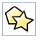 工作窗格命令列工具控制列32想將圖案變成圖樣，要按【物件】，然後點選 ?物件轉成標記圖樣 / 物件轉成圖樣物件轉成參考線23想讓圖案填上圖樣，要按 ?14按住哪個符號可以調整圖樣大小 ?1第六課第六課第六課第六課第六課第六課1想讓多個圖案以水平方向等距排列，要按 ?22想以下層圖案為基礎，減去上層的圖案，要按 ?路徑 / 減去路徑 / 排除路徑 / 分割13遮罩的原理，黑色的部分會讓照片變怎樣 ? 半透明看得見看不見34想讓文字沿著線條排列，要按 ?文字 / 置於路徑文字 / 置入框架文字 / 從路徑移除1第七課第七課第七課第七課第七課第七課1用哪個軟體可以製作動畫 ?WordInkscapePhotoScape32形成動畫的原理是 ?轉動眼球視覺暫留現象盯住畫面23哪個符號是旋轉物件的中心點 ?14用哪個工具可以手繪筆觸 ?3